Thursday 25.06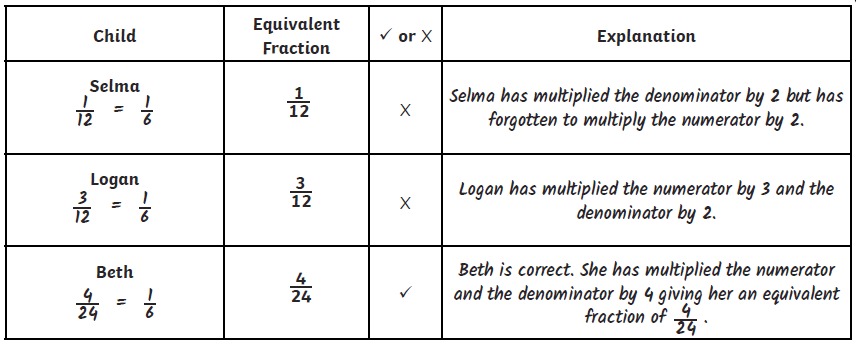 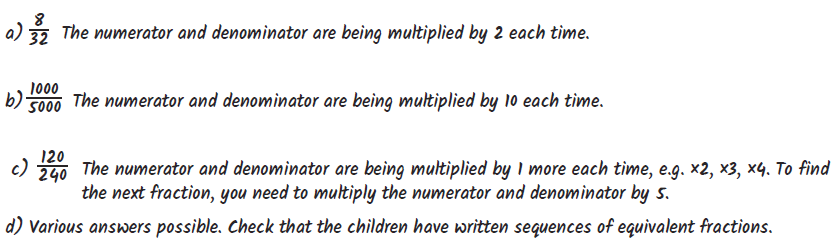 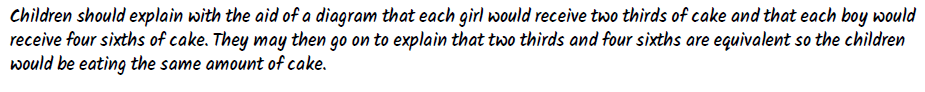 